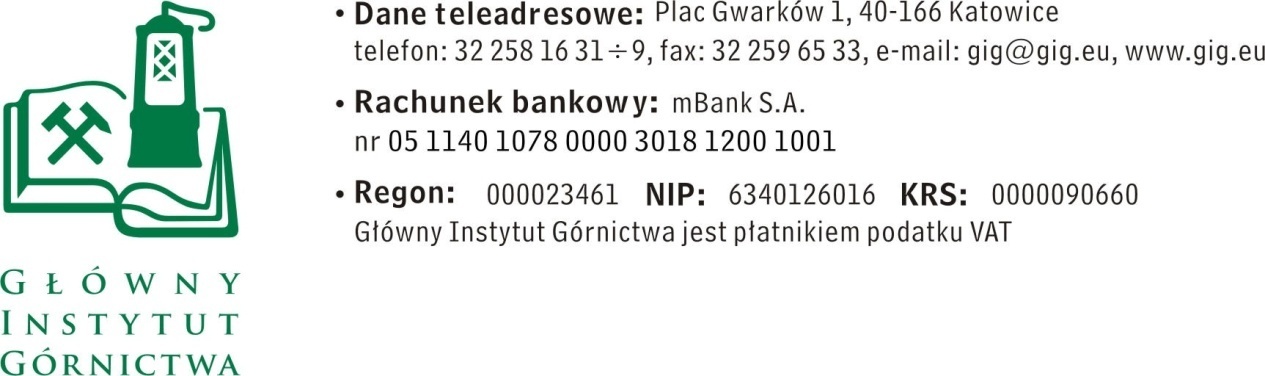 FZ-1/4469/SK/16						             Katowice, dn. 19.01.2016 r. Dotyczy  : Zapytania ofertowego Szanowni Państwo,Zwracamy się z prośbą o ofertę na dostawę urządzenia wielofunkcyjnego HP Color LaserJet Pro MFP M477fdn z rozszerzoną gwarancją do 3 lat lub równoważnej.  W ofercie należy podać:-	cenę netto w PLN / brutto w PLN, -     upusty cenowe, termin dostawy i warunki wykonania zamówienia, warunki płatności.  Kryteria oceny ofert oraz wybór najkorzystniejszej ofertyJedynym kryterium oceny ofert będzie cena brutto, tj. cena brutto  = 100%.Zamawiający uzna za najkorzystniejszą i wybierze ofertę o najniższej cenie, która spełnia wszystkie wymagania określone w Opisie przedmiotu zamówienia.Cena podana przez Wykonawcę nie będzie podlegała zmianie w trakcie realizacji zamówienia.Informuję, że w przypadku zaakceptowania Państwa oferty zostaniecie o tym fakcie powiadomieni  i zostanie wdrożone przygotowanie zamówienia. III. Miejsce i termin składania ofertOfertę należy złożyć do dnia 26.01.2016 r. do godz. 09:00. Ofertę można złożyć drogą elektroniczną, faxem lub w siedzibie Zamawiającego:Główny Instytut Górnictwa,Plac Gwarków 1,40-166 Katowice,fax: 32 259 22 05adres e-mail: t-kolinska@gig.katowice.pl Kontakt handlowy:	Monika Wallenburg	- tel. (32) 259 25 47- fax: (032) 259 22 05 - e-mail: mwallenburg@gig.eu Sylwia Kolińska	               - tel. (32) 259 25 55- fax: (032) 259 22 05 - e-mail:  t-kolinska@gig.katowice.plZamawiający informuje, iż ocenie podlegać będą tylko te oferty, które wpłyną do Zamawiającego w okresie od dnia ogłoszenia niniejszego zapytania do dnia, 
w którym upłynie termin składania ofert.Zamawiający zastrzega sobie prawo do unieważnienia zapytania ofertowego w każdej chwili,
bez podania przyczyny.Z  poważaniem Kierownik Działu Handlowegomgr Monika Wallenburg